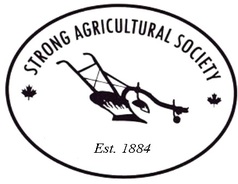  Strong Agricultural Society Fall Fair , Sundridge September 16, 2017Join us as we build the largest Farmer's Marketof the season in the Almaguin AreaVendor Agreement FormThis year we are having our Farmer's Market outside.  We have some 10 x 10 tent spaces available – these spaces are limited and must be prepaid.  Tables and chairs are the responsibility of the vendor.  Hydro is not available.   Gates open at 8:00 am.Fair Date: Saturday, September 16, 2017Vendor Fees:Regular Space (No tent or supply your own) $ 20.00Tented Space (10 x 10 tented space provided) $40.00No. of Spaces required:Regular _____ x $20 = _____Tented _____ x $40 = _____Name Of Business _______________________________________Vendors’ Name:_________________________________________Mailing Address:_________________________________________City _________________________, Postal Code__________   Telephone Number_____-_____-______Email Address_____________________________________________Signature:________________________________________________Type of Merchandise:________________________________________________________________________________________________All products must be family friendlyInsurance Provider_____________________ Policy #_______________(Home Insurance for those without commercial insurance)Please fill in the form and send it, along with payment, to theStrong Agricultural Societyc/o Harold O'BrienAfter payment has been received the Agricultural Society will email you 2 complimentary passes. Please be advised that each vendor/concession will receive 2 complimentary passes, all others must pay the gate fee.  Please make all cheques or money orders out to the Strong Agricultural Society.  We also accept e-transfers!!!For more information or questions regarding being a vendor, please call Harold O'Brien @ 705-384-0711 or email at sasoctreasurer@gmail.com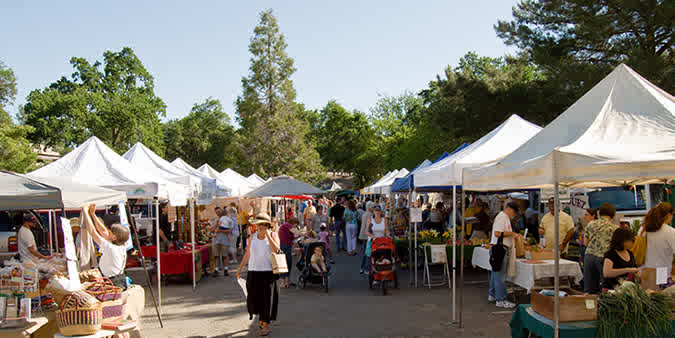 